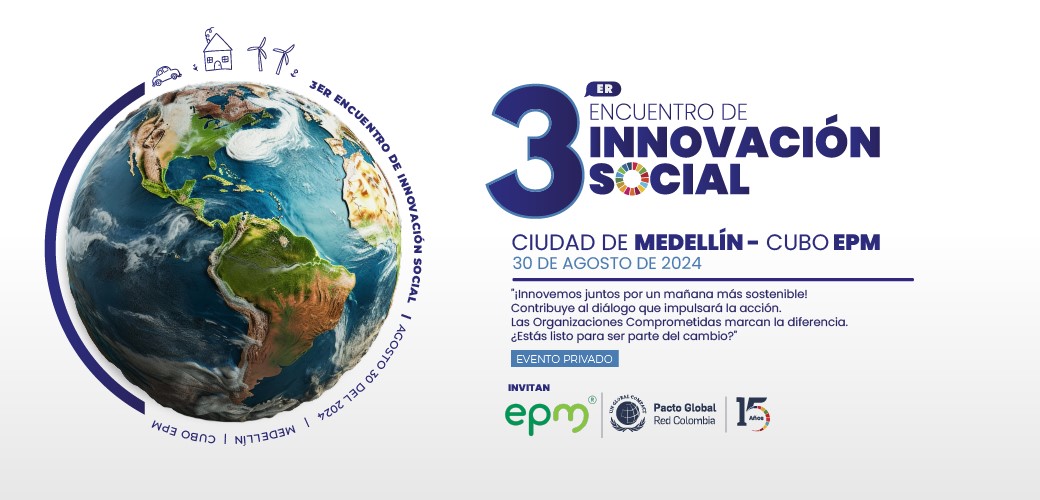 Tercer Encuentro de Innovación Social:
Innovemos Juntos por un mañana más sostenible.
Fecha: 30 de agosto de 2024Lugar: Medellín, Colombia
Cubo - EPMAnfitrión: EPM 
Comité Organizador:
EPM, Comfenalco Antioquia, Urbaser, Schneider Electric, Escuela de Ingeniería de Antioquia, MOVISTARNombre de la OrganizaciónPráctica Innovadora – Porqué considera que debe estar en el panel.ODS que impacta 
Pilar de Pacto Global que Impacta:
Derechos Humanos
Estándares Laborales 
Medio Ambiente 
Lucha contra la corrupciónDescripción BreveResultados medibles.
Retos de la iniciativa Datos de contacto